MINI stafete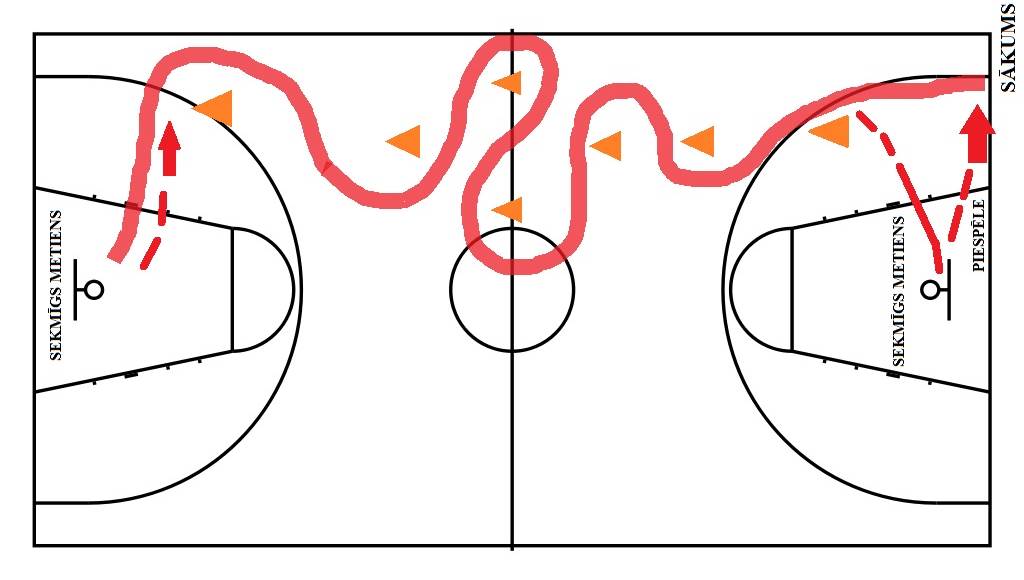 MINI stafešu nolikumsKonkurss sastāv no divām kārtām – priekšsacīkstēm un finālaMINI stafetēs startē U-12 un U-13 vecuma grupas dalībniekiKatrā komandā ir 5 dalībniekiPriekšsacīkstēs katra komanda izskrien stafeti vienu reiziTiek piefiksēts katras komandas skrējiena rezultāts (laiks)No U-12 un U-13 meiteņu grupas finālā tiek 2 komandas, kas stafeti izpildījuša visīsākajā laikāNo U-12 un U-13 zēnu grupas finālā tiek 4 komandas, kas stafeti izpildījušas visīsākajā laikāJa otrais un trešais (meitenēm) vai ceturtais un piektais (zēniem) labākais laiks priekšsacīkstēs ir vienāds, tad tālāk tiek abas komandas, kam ir šie vienādie rezultātiFinālā  katra komanda izskrien stafeti vienu reizi, uzvar tā komanda, kas to izdarījusi visīsākajā laikāJa divām vai vairāk komandām ir vienāds skrējiena laiks, tad tiek veikti atkārtoti skrējieni tām komandām, kas uzrādījušas vienādus rezultātus, līdz tiek noskaidrots uzvarētājs